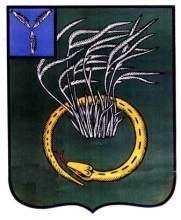 АДМИНИСТРАЦИЯ   ОКТЯБРЬСКОГО  МУНИЦИПАЛЬНОГО  ОБРАЗОВАНИЯПЕРЕЛЮБСКОГО  МУНИЦИПАЛЬНОГО РАЙОНА  САРАТОВСКОЙ ОБЛАСТИПостановлениеот   16.02.2023 г  2022 г.     №  8					          	п.Октябрьский О требованиях к качеству и стоимости услуг, предоставляемых согласно гарантированному перечню услуг по погребению в Октябрьском муниципальном  образовании	В соответствии с Федеральными законами от 12 января 1996 года №8-ФЗ «О погребении и похоронном деле», от 6 октября 2003 года № 131-ФЗ «Об общих принципах организации местного самоуправления в Российской Федерации», руководствуясь Уставом Октябрьского  муниципального образования, администрация Октябрьского  муниципального образования ПОСТАНОВЛЯЕТ:	1.Установить требования к качеству услуг, предоставляемых согласно гарантированному перечню услуг  по погребению, в Октябрьском муниципальном образовании, согласно приложению №1.2.Установить требования к качеству услуг по погребению умерших (погибших), не имеющих супруга, близких родственников, иных родственников либо законного представителя умершего, при невозможности осуществить ими погребение, при отсутствии иных лиц, взявших на себя обязанность осуществить погребение, а также умерших, личность которых не установлена органами внутренних дел, в Октябрьском  муниципальном образовании, согласно приложению № 2.3.Определить стоимость услуг, предоставляемых согласно гарантированному перечню услуг по погребению, в Октябрьском муниципальном образовании, согласно приложения № 3.4.Определить стоимость услуг по погребению умерших (погибших), не имеющих супруга, близких родственников, иных родственников либо законного представителя умершего, при невозможности осуществить ими погребение, при отсутствии иных лиц, взявших на себя обязанность осуществить погребение, а также умерших, личность которых не установлена органами внутренних дел, в Октябрьском  муниципальном образовании согласно приложения № 4.5. Постановление № 6 от 26.02.2021 года «О требованиях к качеству и стоимости услуг, предоставляемых согласно гарантированному перечню услуг по погребению в Октябрьском  муниципальном  образовании» - считать утратившим силу.6.Опубликовать настоящее постановление, разместив на официальном сайте администрации Октябрьского муниципального образования в информационно-коммуникационной сети Интернет.7.Данное постановление вступает в силу со дня его официального опубликования и распространяется на правоотношения, возникшие с 01.02.2023 года. Глава Октябрьского МО                                                         А.С.Комаров Приложение №1 к постановлениюОктябрьского муниципального образованияот 16.02.2023г           2023 года №  8Требованияк качеству услуг, предоставляемых согласно гарантированномуперечню услуг по погребению, в Октябрьском  муниципальном образованииОформление документов, необходимых для погребенияОформление документов, необходимых для погребения, включает в себя:прием заказа на захоронение;оформление свидетельства о смерти в ЗАГСе;оформление заказа на могилу;оформление разрешения на захоронение;оформление удостоверения о захоронении.Предоставление и доставка гроба и других предметов, необходимых для погребенияПредоставляется гроб, изготовленный из обрезного пиломатериала (сосна) толщиной не менее 25 мм.Доставка гроба и других предметов, необходимых для погребения, производится согласно счету-заказу до места нахождения тела умершего (адрес, морг) в назначенное заказчиком время и осуществляется двумя агентами. Для доставки гроба предоставляется специально оборудованный транспорт.Перевозка тела (останков) умершего на кладбищеПрибытие автокатафалка в указанное время по адресу заказчика. Вынос закрытого гроба с телом (останками) умершего и установка в автокатафалк, осуществляются 4 рабочими специализированной службы ритуальных услуг из помещения морга или дома. Перевозка тела (останков) умершего на кладбище и перенос к месту захоронения.ПогребениеПогребение включает:расчистку и разметку места могилы;рытьё могилы установленного размера (2,0 х 1,0 х 1,7 м) на отведенном участке кладбища землекопами вручную или с использованием механизированных средств;зачистку могилы (осуществляется вручную);опускание гроба в могилу рабочими специализированной службы ритуальных услуг из четырех человек;засыпку могилы вручную или механизированным способом;устройство надмогильного холма;установку регистрационной таблички.Приложение №2 к постановлениюОктябрьского муниципального образованияот   16.02.2023г.             2023 года №  8Требованияк качеству услуг по погребению умерших (погибших), не имеющих супруга, близких родственников, иных родственников либо законного представителя умершего, при невозможности осуществить ими погребение, при отсутствии иных лиц, взявших на себя обязанность осуществить погребение, а также умерших, личность которых не установлена органами внутренних дел, в Октябрьском  муниципальном образованииОформление документов, необходимых для погребенияОформление документов, необходимых для погребения, включает в себя:оформление заказа на могилу;оформление документов в морге;оформление разрешения на захоронение;оформление удостоверения о захоронении;оформление свидетельства о смерти в ЗАГСе.2.  Облачение телаОблачение тела умершего в полиэтиленовую пленку с последующим скреплением её скобами осуществляется рабочим специализированной службы.3. Предоставление гробаПредоставляется гроб, изготовленный из обрезного пиломатериала (сосна) толщиной не менее 25 мм.Доставка гроба до места нахождения тела умершего в морг (больницу) осуществляется грузовым автомобилем. Погрузка, выгрузка и перенос гроба в морг (больницу) осуществляются двумя работниками специализированной службы.Перевозка умершего на кладбищеПрибытие автокатафалка, грузового автомобиля и рабочих специализированной службы из 4 человек в морг (больницу). Вынос закрытого гроба с телом (останками) умершего рабочими специализированной службы из помещения морга (больницы) и установка в грузовой автомобиль. Перевозка тела (останков) умершего на кладбище. Перенос гроба с телом (останками) умершего к месту захоронения.ПогребениеПогребение включает:расчистка и разметка могилы;рытьё могилы установленного размера (2,0 х 1,0 х 1,7 м) на отведенном участке кладбища землекопами вручную или с использованием механизированных средств;зачистка могилы (осуществляется вручную);опускание гроба в могилу рабочими специализированной службы ритуальных услуг из четырех человек;засыпка могилы вручную или механизированным способом;установка регистрационной таблички.Приложение №3 к постановлениюОктябрьского муниципального образованияот 16.02. 2023  года №  8Стоимость услуг, предоставляемых согласно гарантированному перечню услуг по погребению, в  Октябрьском  муниципальном образовании Приложение №4 к постановлениюОктябрьского муниципального образованияот 16.02. 2023  года №  8Стоимость услуг, по погребению умерших (погибших), не имеющих супруга, близких родственников, иных родственников либо законного представителя умершего, при невозможности осуществить  ими    погребение, при отсутствии иных лиц, взявших  на себя обязанность осуществить погребение, а также умерших, личность которых не установлена органами внутренних дел,   в  Октябрьском  муниципальном образованииN п/пВид услугиСтоимость, руб.1.Оформление документов, необходимых для погребения1137,762.Предоставление и доставка гроба и других предметов, необходимых для погребения1868,123.Перевозка тела (останков) умершего на кладбище (крематорий) 1242,064.Погребение (кремация с последующей выдачей урны с прахом)3545,54Всего7793,48N п/пВид услугиСтоимость, руб.1.Оформление документов, необходимых для погребения1137,762.Облачение тела 352,263.Предоставление  гроба 1515,864.Перевозка  умершего на кладбище1242,065.Погребение3545,54Всего7793,48